Zornitsa Ilarionova estudió con el profesor de renombre mundial Zakhar Bron en la Escuela Superior de Música Reina Sofia, Madrid y con el destacado violinista internacional Mario Hossen en la New Bulgarian University, así como en la Academia de Música «Santa Cecilia» en Bérgamo, Italia, bajo la dirección del profesor Pavel Vernikov.Tiene numerosos premios en muchos concursos nacionales e internacionales de violín, incluidos «Pancho Vladigerov», «Jóvenes Virtuosos», «Kanetti» (Antaliya, Turquía), Primer Concurso Internacional de Violín «Varna» 2015 y muchos otros. Ha actuado en numerosos festivales internacionales de música en Europa y ha trabajado con músicos como Pavel Vernikov, Boris Garlitsky, Igor Petrushevsky, Midori, Ivry Gitlis, Michael Frischenschlager, Gerard Poulet, Donald Weilerstein, Oleg Krysa, Latica Honda-Rosenberg, Svetlin Roussev, Vadim Gluzman, Yuri Volgin y muchos otros.Zornitsa fue premiada por el Ministerio de Cultura de Bulgaria por sus altos logros en el arte de tocar el violín. Es laureada del concurso, organizado por la Fundación «Yordan Kamdzhalov».En 2014 recibió de manos de Su Majestad la Reina Sofía en el Palacio Real de El Pardo en Madrid, España el premio “La mejor violinista de la clase de violín de Zakhar Bron”. En septiembre de 2015 fue finalista en el 13º Concurso Internacional de Violín “Henryk Wieniawski” en Polonia. Zornitsa es una «Joven Intérprete de 2015» del prestigioso premio búlgaro «Cristal Lyre». Sus logros recientes incluyen: “Grand Prix” y premio especial del Ciclo Radio France durante el 2017/2018 en el  XXV Concurso Internacional de Música “Music and Earth” – Sofia, Bulgaria.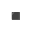 8ª semifinalista en el  Windsor Internacional “String Competition” in Windsor, Inglaterra. 3º Premio en el Concurso Internacional de Música “Rising Stars” – Berlin, Alemania. 2º Premio en el Concurso Internacional de Violín “Suna Kan” – Ankara, Turquía. 1º Premio y Premio Special de “Thomastic Infeld” en el Concurso Internacional de Música “E-Muse”, Grecia 1º Premio en el Concurso Internacional de Música “Rising Stars of Europe” en Londres, Inglaterra En Noviembre del 2017, Zornitsa Ilarionova tuvo su primer debut en Radio France emitiendo para France Musique. 2º Premio en el 3er Concurso Internacional de Música de Manhattan en Nueva York 2018. 3º Premio en el Concurso Internacional de Música “Classic Pure” 2018 – Viena, AustriaPrimer Premio y Premio Especial a la mejor interpretación de C. Debussy en el Concurso Internacional Johann Sebastian Bach 2018 – Fukuoka, Japan